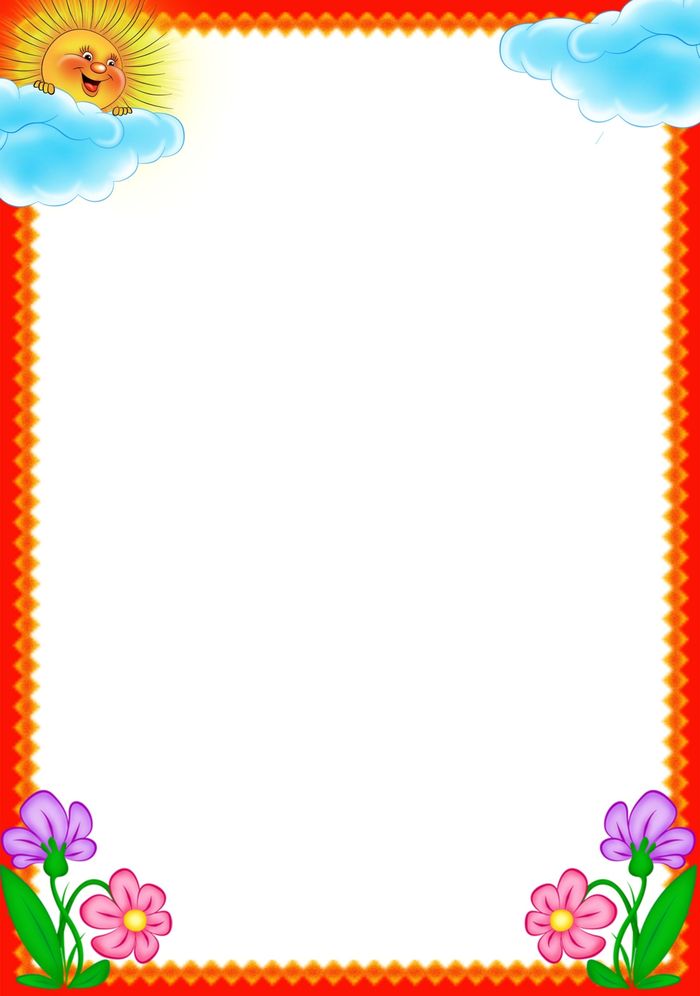 МДОУ «Детский сад № 21» города ЯрославляГАЗЕТАДЛЯ   ЛЮБОЗНАТЕЛЬНЫХРОДИТЕЛЕЙ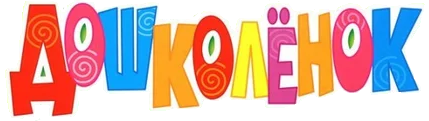 Выпуск № 19,Октябрь 2021гПодготовили: Каталевская Е.В.                     Соколова М.М.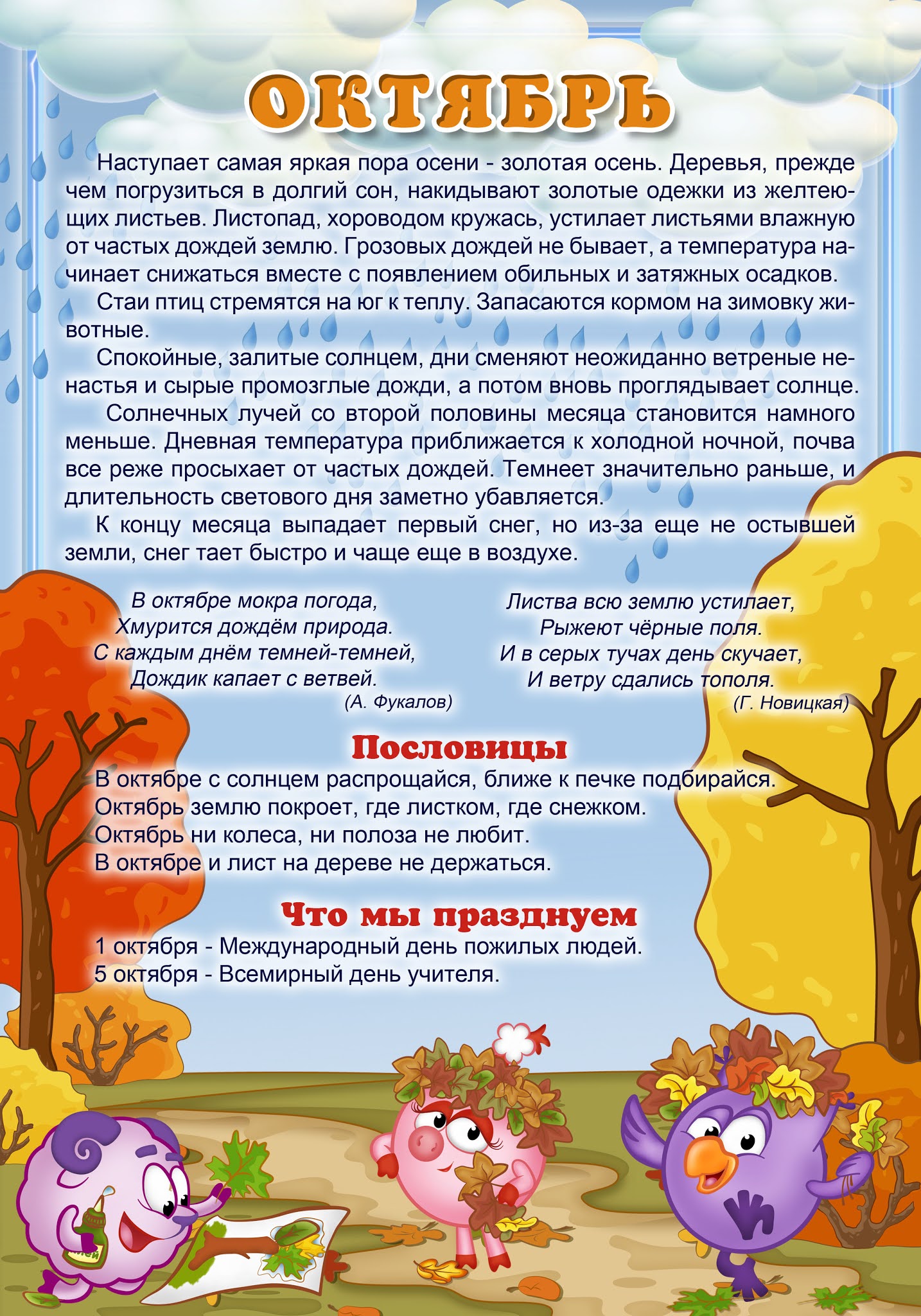 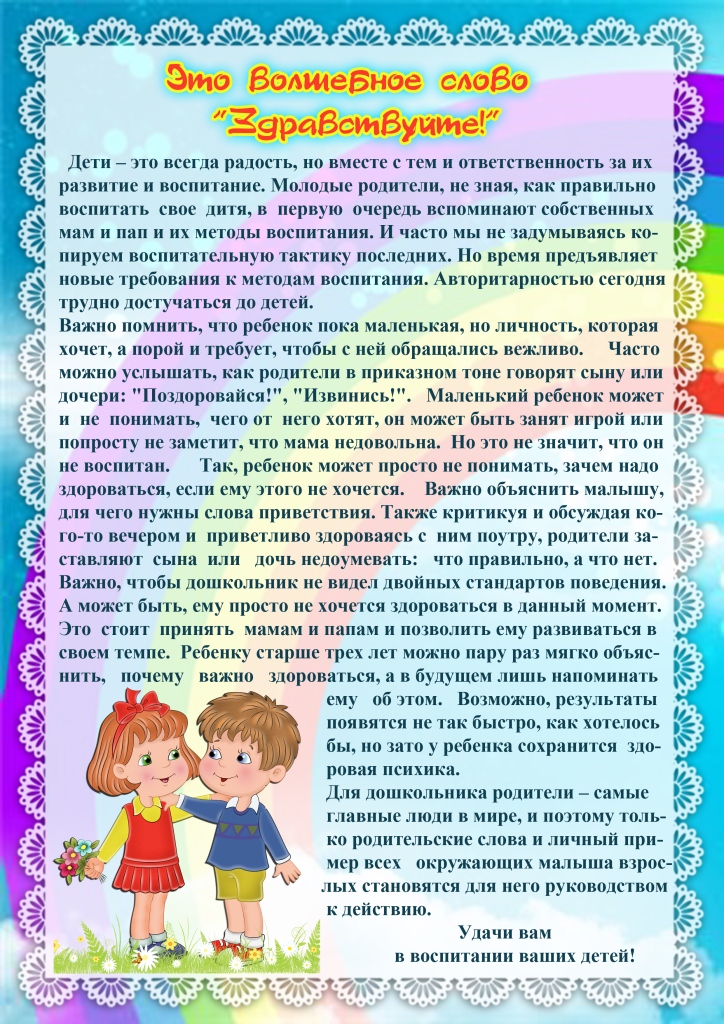 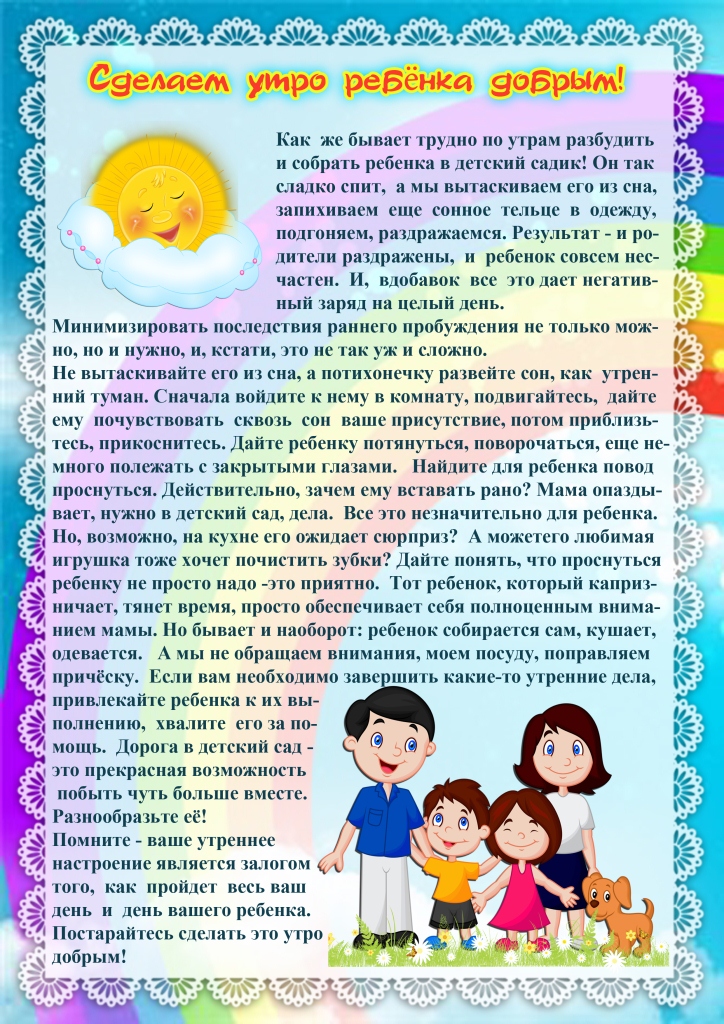 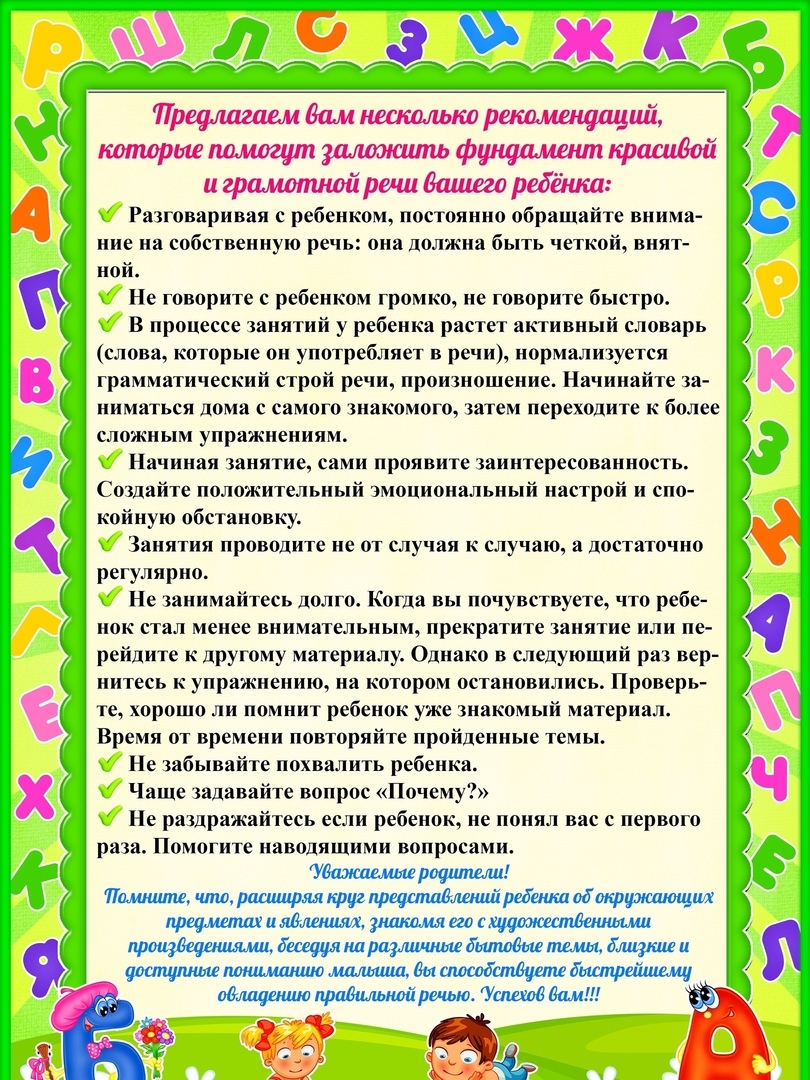 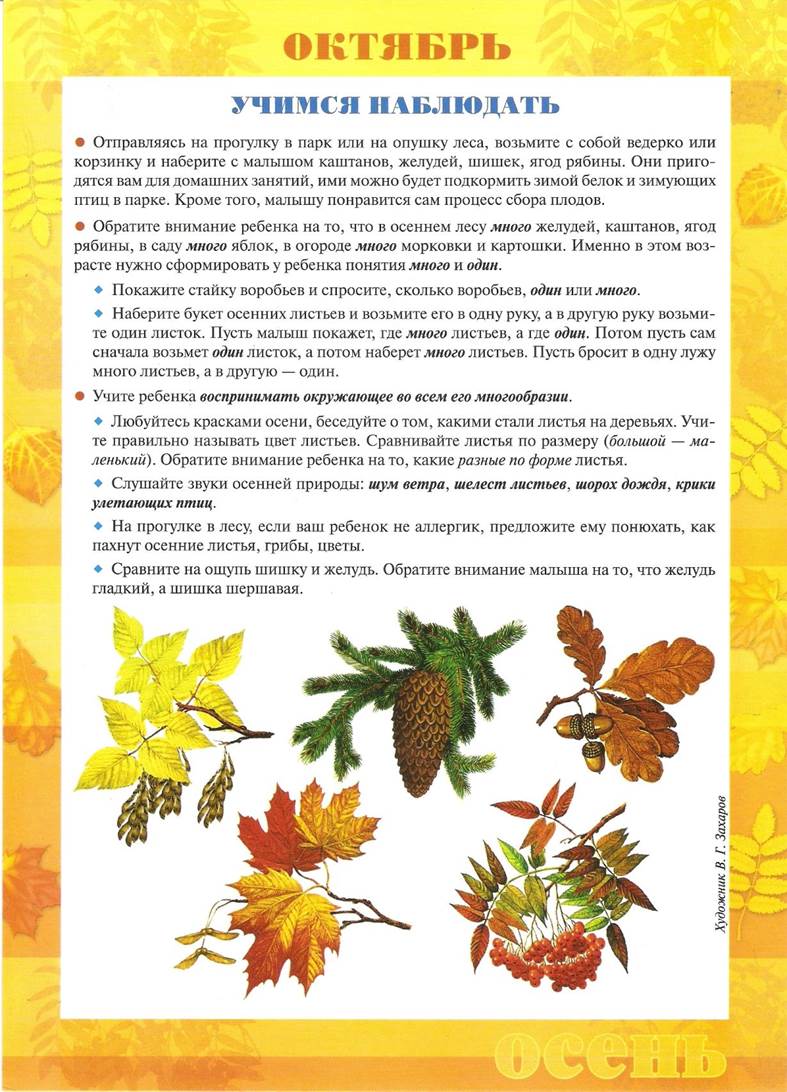 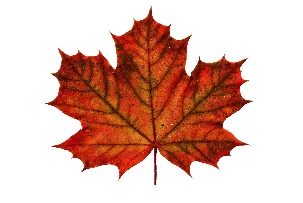 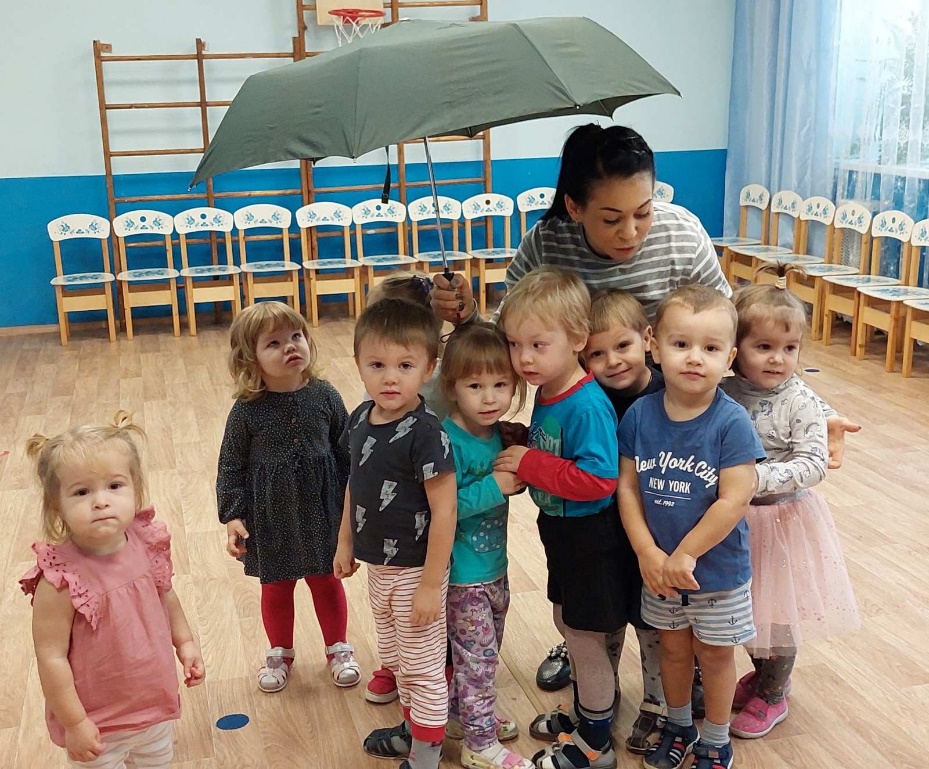 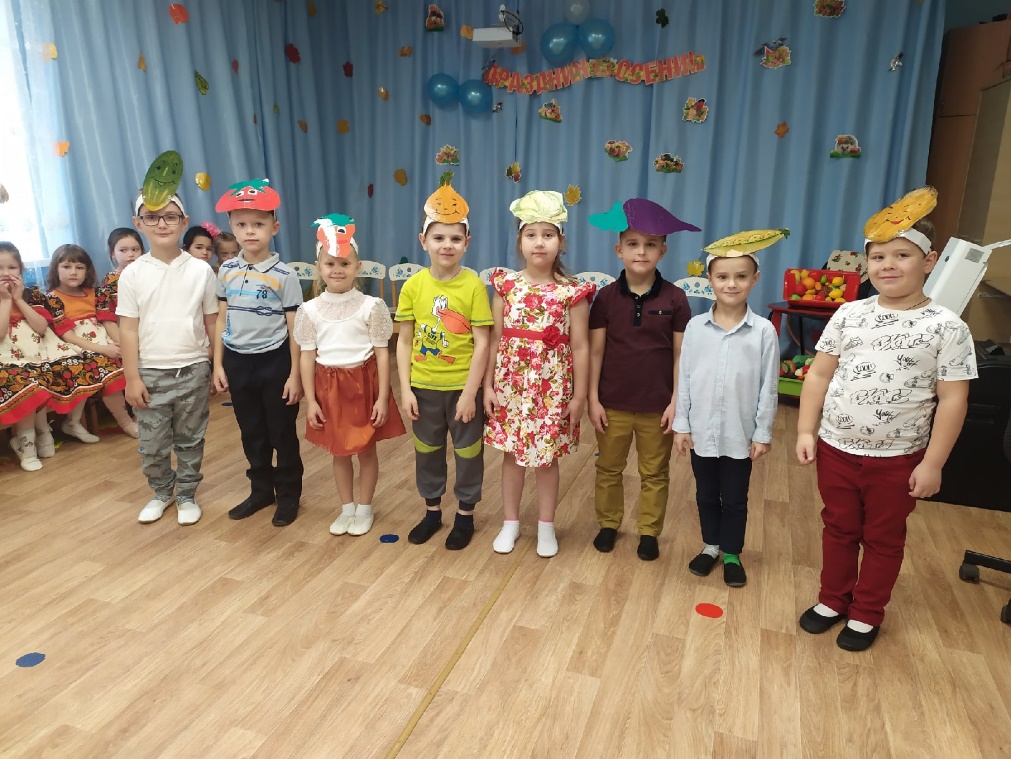 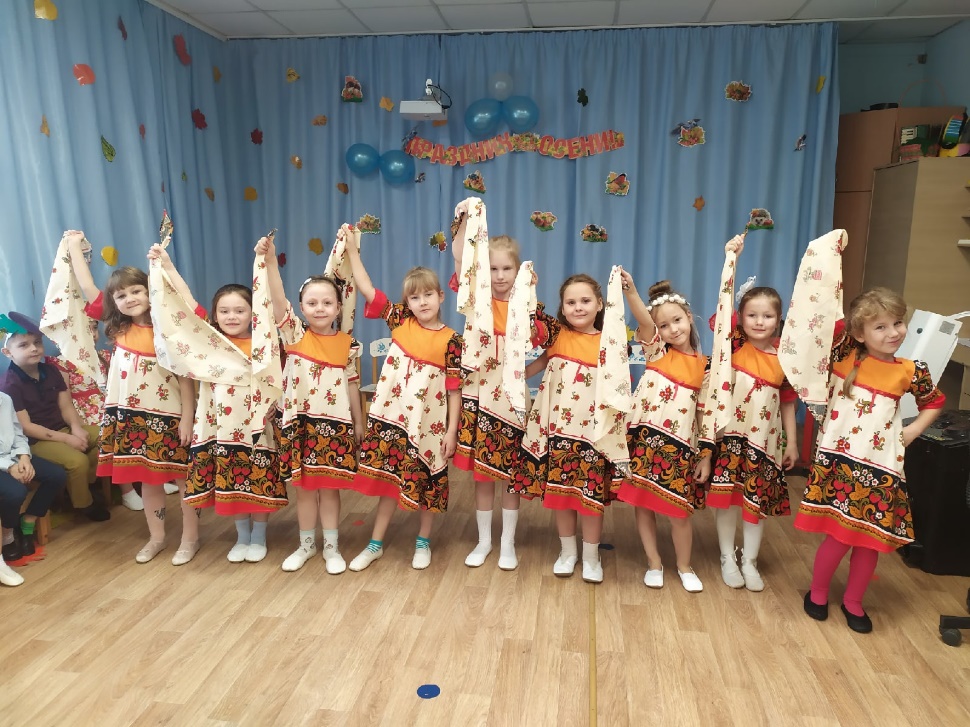 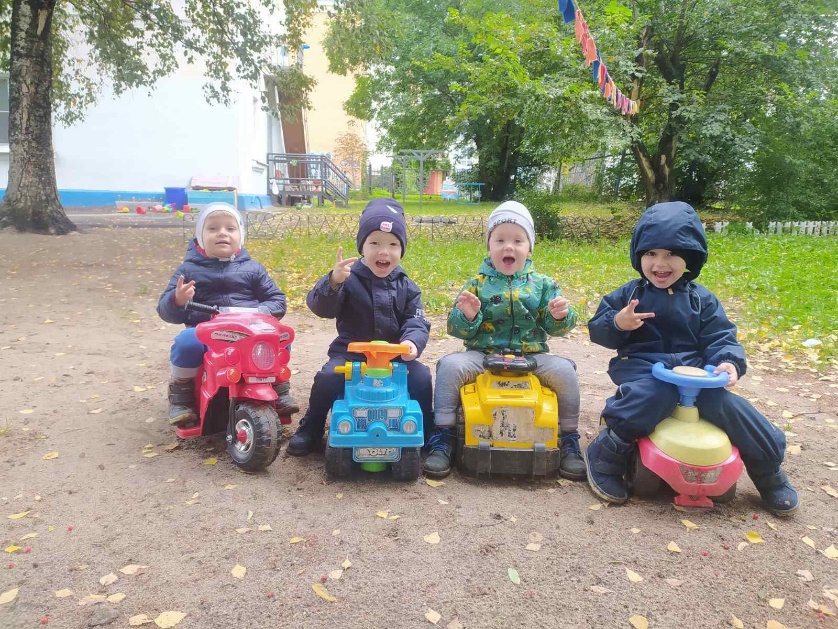 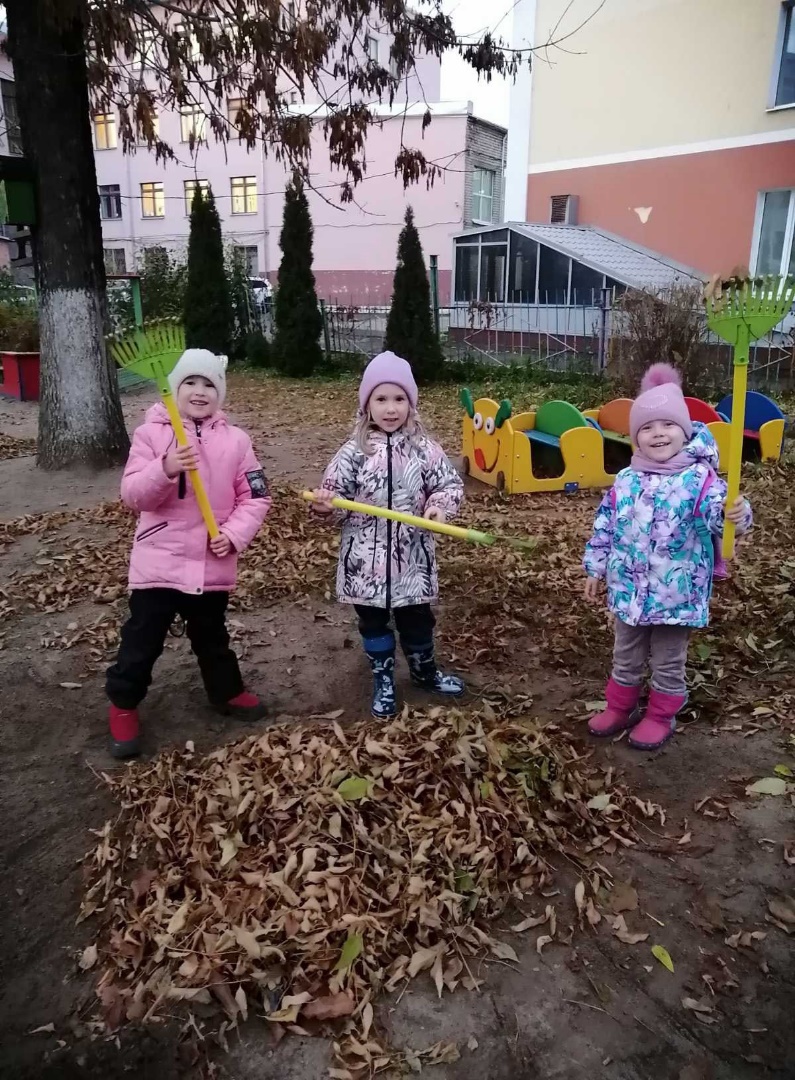 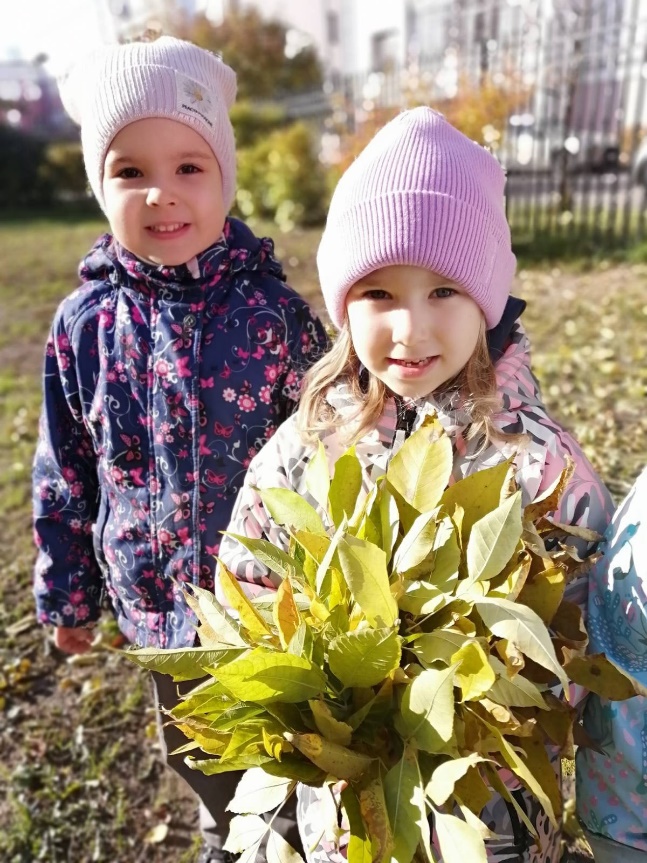 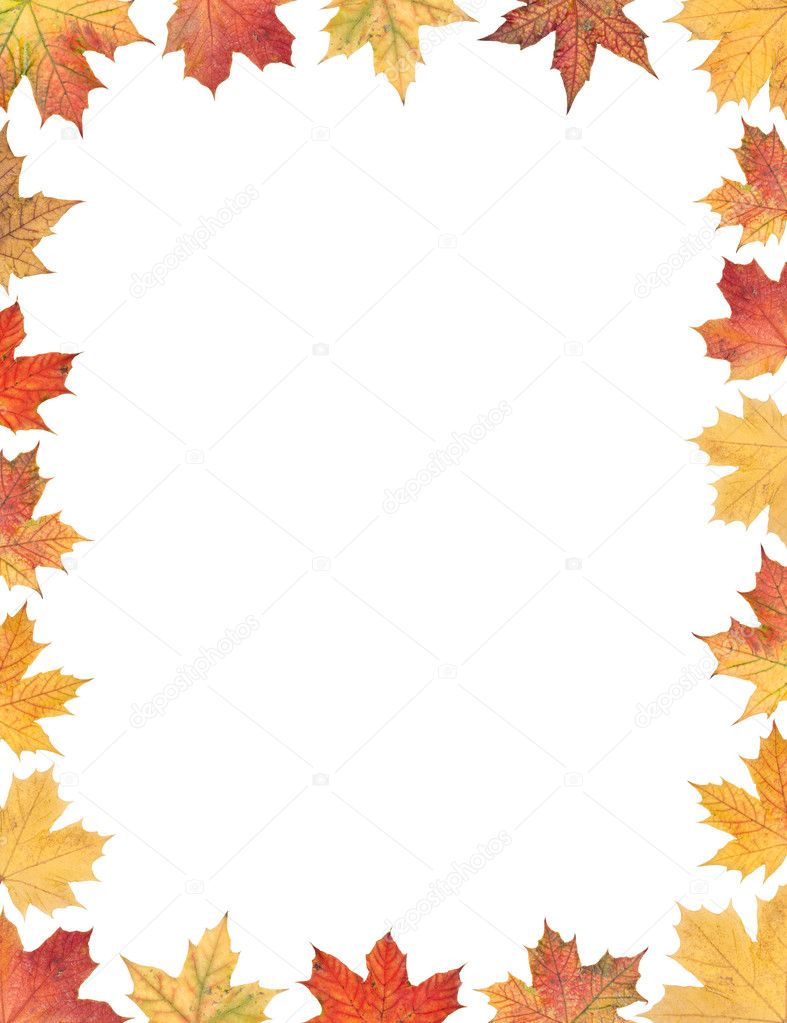 